花蓮縣國立花蓮高級商業職業學校校友會第四屆理監事會議紀錄壹、時間:中華民國102年03月25日下午18時30分貳、地點:永豐海產店參、出席:如簽到簿主席:李仁傑理事長聯絡人及電話：總幹事 吳 錫濱(聯絡電話：0927-511168)聯誼組 許志恆(聯絡電話：03-8312248)列席:花蓮高商校長陳藝昕等肆、主席致詞: 感謝各位理監事撥空來參加花商校友會第四屆理監事會議，也邀請各位理監事於本週3/30(六)一起回母校參加60周年校慶活動，也預祝當天活動順利圓滿。謝謝！伍、校長致詞: 本週3/30(六)適逢本校60周年校慶，我代表全校學弟妹們，邀請各位學長姐回到母校來參加校慶愛心園遊會，一起共襄盛舉做愛心。陸、會務報告:101年度決算表請各位理事參閱附件一。102年度決算表會在102/3/30(六)於花商資訊館召開校友會員大會提請會員大會會議中討論，再跟所有會員作報告。謝謝！柒、提案討論:提案一:請校友會支援花商60周年擴大校慶校刊出版製作費用，提請討論。說  明：校長補充說明:本學期開始在開學時的註冊費裡不能要求學生一定要購買校刊，也就是註冊費裡不能包含購買校刊的費用，學生購買採自由購買，因此購買的意願就不高，但是每年校刊屬紀念性質不能不做。以後會只做幾本留做紀念。決  議：理事長我捐贈100000元支票全力支援校慶活動，此提案應可順利通過。另本次餐會和上次在福容飯店的校友理監事會議的餐會由理事長贊助。提案二:花商辦理60周年校慶，製作金質獎牌與傑出校友獎牌，費用二萬五千元，擬請校友會熱情贊助，提請討論。決  議：照案通過。提案三:校友會會員大會將配合校慶愛心園遊會於4月30日假資訊管1F會議室舉行，會後辦理餐敘活動餐點，擬請校友會贊助1450元活動相關費用，提請討論。決  議：照案通過。理事長追加蜂蜜蛋糕。捌、臨時動議:1.	登報宣傳60周年校慶廣告事宜。校慶園遊會活動之前也可以發新聞稿讓社會大眾知道。花蓮地區有兩大報-更生日報和東方日報皆要登廣告宣傳。決議學務處-家長會贊助登一報。實習處-校友會贊助登一報。建議連登兩天。(包含校友回娘家登廣告費用由校友會經費項下支應)。2.	60周年校慶愛心園遊會愛心園遊劵，校友會負責認購50000元園遊劵，請各位理監事踴躍認購購買作愛心。3.	理監事遞補作業，監事陳詩萍小姐因人生規劃請辭監事一職，經請示理事長後由候補監事郭淮斌先生遞補。主席結語:    今天的提案都順利通過，謝謝大家的支持，待會會議結束請大家進行餐敘交流。校長結語:    花商的工作團隊還需要多學習，請各位理監事多多包涵。希望這次60周年校慶園遊會活動能順利圓滿完成。玖、散會理事長   李仁傑活動剪影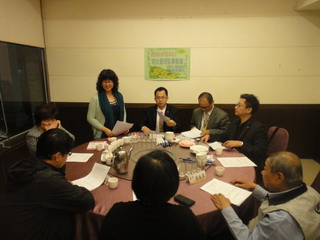 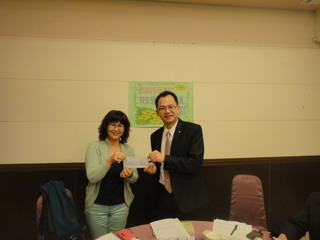 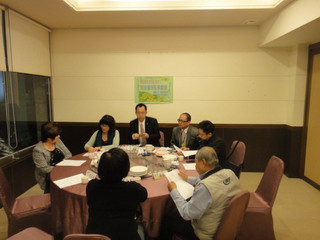 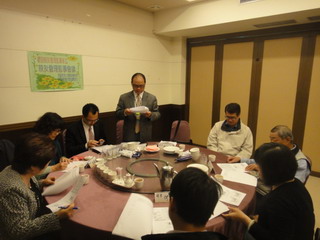 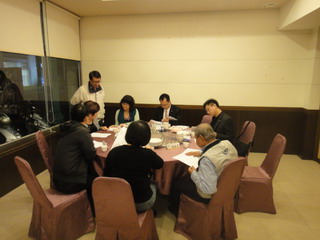 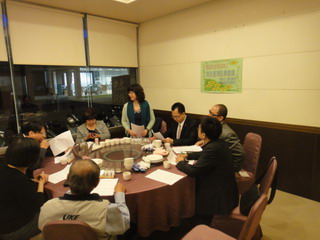 